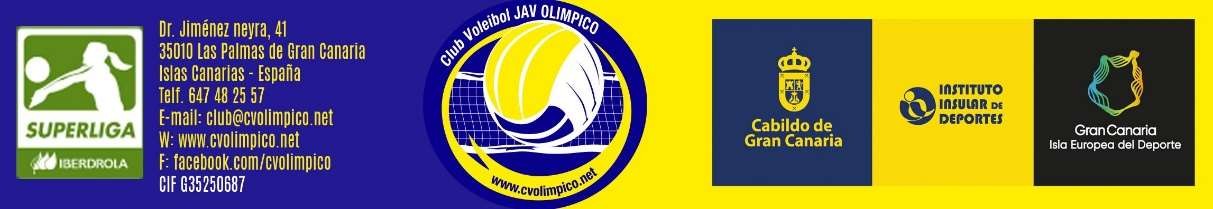 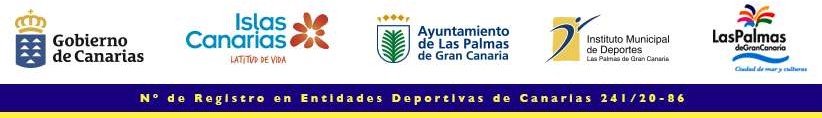 DATOS DE LAS SUBVENCIONES RECIBIDAS EN EL 2018DESDE LA DIRECCION GENERAL DE DEPORTES DEL GOBIERNO DE CANARIASDATOS DE LAS SUBVENCIONES RECIBIDAS EN EL 2018DESDE LA DIRECCION GENERAL DE DEPORTES DEL GOBIERNO DE CANARIASDATOS DE LAS SUBVENCIONES RECIBIDAS EN EL 2018DESDE LA DIRECCION GENERAL DE DEPORTES DEL GOBIERNO DE CANARIASDATOS DE LAS SUBVENCIONES RECIBIDAS EN EL 2018DESDE LA DIRECCION GENERAL DE DEPORTES DEL GOBIERNO DE CANARIASDATOS DE LAS SUBVENCIONES RECIBIDAS EN EL 2018DESDE LA DIRECCION GENERAL DE DEPORTES DEL GOBIERNO DE CANARIASDATOS DE LAS SUBVENCIONES RECIBIDAS EN EL 2018DESDE LA DIRECCION GENERAL DE DEPORTES DEL GOBIERNO DE CANARIASDATOS DE LAS SUBVENCIONES RECIBIDAS EN EL 2018DESDE LA DIRECCION GENERAL DE DEPORTES DEL GOBIERNO DE CANARIASsubvenciónesdgd201815-01-185.625,00 €transferenciapromocion turisticaconvenio turismo 1df 2016-17subvenciónesdgd201815-01-1812.500,00 €transferenciapromocion turisticaconvenio turismo sfv 2016-17subvenciónesdgd201828-06-181.815,00 €transferenciadesplazamientossubvención desplazamientos periodo 1 2017-18subvenciónesdgd201819-06-185.500,00 €transferenciapromocion turisticaconvenio turismo 1df 2017-18subvenciónesdgd201819-06-1813.444,36 €transferenciapromocion turisticaconvenio turismo sfv 2017-18subvenciónesdgd201811-07-1823.923,49 €transferencialinea 1subvencion linea 1 2017-18subvenciónesdgd201810-10-1815.000,00 €transferenciapromocion turisticaconvenio competicion europea 2017-18subvenciónesdgd201823-10-183.852,78 €transferenciadesplazamientossubvención desplazamientos periodo 2 2017-18subvenciónesdgd201830-11-182.994,19 €transferenciadesplazamientossubvención desplazamientos periodo 3 2017-18subvenciónesdgd201818-12-186.447,55 €transferencialinea 2subvencion linea 2 2017-18